El fantasma de Canterville, Oscar Wilde        Capítol 1Quins membres formen la família americana que adquireix el castell? Explica una mica com són cada un.A qui havia pertangut el castell de Canterville i quina llegenda hi havia al seu voltant? Qui en fa avís, al senyor Otis? Què li respon, aquest?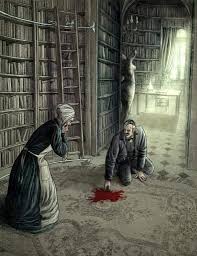 La senyora Otis s’adona que hi ha una taca que embruta el terra de la biblioteca. Què explica la minyona, en relació a la taca? Quines conseqüències immediates  té la seva acció?Capítol 2El cèlebre espectre fa acte de presència davant els nous propietaris de la casa. Com actua el diplomàtic en veure’l?  Com se sent,el fantasma?Quines “gestes” evoca lord Simon? Per què? Quina decisió acaba prenent? Capítol 3Què sorprèn, en relació a la taca, al senyor Otis?Quan fa la segona reaparició el fantasma? Com se sent després de la seva actuació? Per què?En la seva tercera reaparició, el 17 d’agost, l’espectre vol donar una lliçó a tota la família. Amb què es troba?Capítol 4Després dels fracassos, el fantasma redueix al mínim la seva activitat i pren totes les precaucions per no ser vist. Quines són?Quin “cop de gràcia” li acaben donant?